Betriebsanweisungfür Tätigkeiten mit Gefahrstoffengem. § 14 GefStoffV Betriebsanweisungfür Tätigkeiten mit Gefahrstoffengem. § 14 GefStoffV 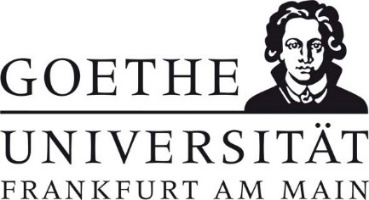 Geltungsbereich: Institut für 	Bereichsverantwortliche*r:                                                                                                                     Datum: Geltungsbereich: Institut für 	Bereichsverantwortliche*r:                                                                                                                     Datum: Geltungsbereich: Institut für 	Bereichsverantwortliche*r:                                                                                                                     Datum: Geltungsbereich: Institut für 	Bereichsverantwortliche*r:                                                                                                                     Datum: GefahrstoffbezeichnungGefahrstoffbezeichnungGefahrstoffbezeichnungGefahrstoffbezeichnungSchwefelsäureSchwefelsäureSchwefelsäureSchwefelsäureGefahr für Mensch und UmweltGefahr für Mensch und UmweltGefahr für Mensch und UmweltGefahr für Mensch und Umwelt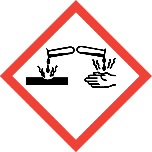 GEFAHR-  Kann gegenüber Metallen korrosiv sein. (H290)-  Verursacht schwere Verätzungen der Haut und schwere Augenschäden. (H314)-  Einatmen, Verschlucken oder Hautkontakt kann zu Gesundheitsschäden führen. Einatmen der Dämpfe/Aerosole kann auch noch nach Stunden zu einem tödlichen Lungenödem führen. Säuredämpfe können Zahnerosion hervorrufen. -  Reagiert unter heftiger Wärmeentwicklung z.B. mit starken Oxidationsmitteln, Laugen, Wasser, Alkali- und Halogenverbindungen sowie Peroxiden.-  Konzentrierte Schwefelsäure reagiert unter heftiger Wärmeentwicklung mit zahlreichen organischen Substanzen (z.B. auch Lösemitteln) und Naturprodukten (z.B. Wolle, Papier, Zucker). Bei unkontrollierter Reaktion besteht Explosionsgefahr. -  Bildet mit Aluminium oder unedlen Metallen gefährliche Gase und Dämpfe (Wasserstoff). -  Bildet mit Kupfer, Quecksilber, Silber, Kohlenstoff und Schwefel gefährliche Gase und Dämpfe (Schwefeldioxid). -  Reagiert unter Bildung brennbarer Gase oder Dämpfe z.B. mit zahlreichen organischen Substanzen. -  Zersetzt sich bei Erhitzen/Verbrennen in gefährliche Gase (z.B. Schwefeloxide).-  Wassergefährdungsklasse (WGK): 1 (schwach wassergefährdend)-  Kann gegenüber Metallen korrosiv sein. (H290)-  Verursacht schwere Verätzungen der Haut und schwere Augenschäden. (H314)-  Einatmen, Verschlucken oder Hautkontakt kann zu Gesundheitsschäden führen. Einatmen der Dämpfe/Aerosole kann auch noch nach Stunden zu einem tödlichen Lungenödem führen. Säuredämpfe können Zahnerosion hervorrufen. -  Reagiert unter heftiger Wärmeentwicklung z.B. mit starken Oxidationsmitteln, Laugen, Wasser, Alkali- und Halogenverbindungen sowie Peroxiden.-  Konzentrierte Schwefelsäure reagiert unter heftiger Wärmeentwicklung mit zahlreichen organischen Substanzen (z.B. auch Lösemitteln) und Naturprodukten (z.B. Wolle, Papier, Zucker). Bei unkontrollierter Reaktion besteht Explosionsgefahr. -  Bildet mit Aluminium oder unedlen Metallen gefährliche Gase und Dämpfe (Wasserstoff). -  Bildet mit Kupfer, Quecksilber, Silber, Kohlenstoff und Schwefel gefährliche Gase und Dämpfe (Schwefeldioxid). -  Reagiert unter Bildung brennbarer Gase oder Dämpfe z.B. mit zahlreichen organischen Substanzen. -  Zersetzt sich bei Erhitzen/Verbrennen in gefährliche Gase (z.B. Schwefeloxide).-  Wassergefährdungsklasse (WGK): 1 (schwach wassergefährdend)-  Kann gegenüber Metallen korrosiv sein. (H290)-  Verursacht schwere Verätzungen der Haut und schwere Augenschäden. (H314)-  Einatmen, Verschlucken oder Hautkontakt kann zu Gesundheitsschäden führen. Einatmen der Dämpfe/Aerosole kann auch noch nach Stunden zu einem tödlichen Lungenödem führen. Säuredämpfe können Zahnerosion hervorrufen. -  Reagiert unter heftiger Wärmeentwicklung z.B. mit starken Oxidationsmitteln, Laugen, Wasser, Alkali- und Halogenverbindungen sowie Peroxiden.-  Konzentrierte Schwefelsäure reagiert unter heftiger Wärmeentwicklung mit zahlreichen organischen Substanzen (z.B. auch Lösemitteln) und Naturprodukten (z.B. Wolle, Papier, Zucker). Bei unkontrollierter Reaktion besteht Explosionsgefahr. -  Bildet mit Aluminium oder unedlen Metallen gefährliche Gase und Dämpfe (Wasserstoff). -  Bildet mit Kupfer, Quecksilber, Silber, Kohlenstoff und Schwefel gefährliche Gase und Dämpfe (Schwefeldioxid). -  Reagiert unter Bildung brennbarer Gase oder Dämpfe z.B. mit zahlreichen organischen Substanzen. -  Zersetzt sich bei Erhitzen/Verbrennen in gefährliche Gase (z.B. Schwefeloxide).-  Wassergefährdungsklasse (WGK): 1 (schwach wassergefährdend)Schutzmaßnahmen und VerhaltensregelnSchutzmaßnahmen und VerhaltensregelnSchutzmaßnahmen und VerhaltensregelnSchutzmaßnahmen und Verhaltensregeln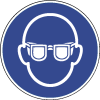 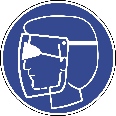 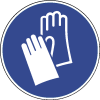 -  Einatmen von Dämpfen und Aerosolen vermeiden! Berührung mit Augen, Haut und Kleidung vermeiden!-  Im Abzug arbeiten und Frontschieber geschlossen halten. Bildung von Dämpfen oder Nebeln vermeiden, -  Gefäße nicht offen stehen lassen. Reaktionsfähige Stoffe fern halten bzw. nur kontrolliert zugeben.-  Beim Verdünnen immer zuerst das Wasser und dann die Säure zugeben! Temperatur kontrollieren! Säurebeständige Hilfsgeräte verwenden. -  Behälter dicht geschlossen an einem kühlen, gut gelüfteten Ort lagern. Vor Feuchtigkeit und Wasser schützen. Behälter aus z.B. Glas, Keramik, Polyethylen, Polypropylen und rostfreiem Stahl sind geeignet. Bei Lagerung in Glasflaschen zusätzliche Sicherung gegen Flaschenbruch durch Einstellen in bruchsichere und resistente Übergefäße.-  Augenschutz tragen: Korbbrille! Bei Gefährdung des Gesichts durch Spritzgefahr: zusätzlich Schutzschirm. -  Handschutz tragen: Handschuhe aus: Fluorkautschuk (FKM; 0,7 mm), Butylkautschuk (Butyl; 0,5 mm).-  Schutzkleidung tragen: Laborkittel. Beim Umgang mit größeren Mengen: PVC-beschichtete Gewebe. -  Einatmen von Dämpfen und Aerosolen vermeiden! Berührung mit Augen, Haut und Kleidung vermeiden!-  Im Abzug arbeiten und Frontschieber geschlossen halten. Bildung von Dämpfen oder Nebeln vermeiden, -  Gefäße nicht offen stehen lassen. Reaktionsfähige Stoffe fern halten bzw. nur kontrolliert zugeben.-  Beim Verdünnen immer zuerst das Wasser und dann die Säure zugeben! Temperatur kontrollieren! Säurebeständige Hilfsgeräte verwenden. -  Behälter dicht geschlossen an einem kühlen, gut gelüfteten Ort lagern. Vor Feuchtigkeit und Wasser schützen. Behälter aus z.B. Glas, Keramik, Polyethylen, Polypropylen und rostfreiem Stahl sind geeignet. Bei Lagerung in Glasflaschen zusätzliche Sicherung gegen Flaschenbruch durch Einstellen in bruchsichere und resistente Übergefäße.-  Augenschutz tragen: Korbbrille! Bei Gefährdung des Gesichts durch Spritzgefahr: zusätzlich Schutzschirm. -  Handschutz tragen: Handschuhe aus: Fluorkautschuk (FKM; 0,7 mm), Butylkautschuk (Butyl; 0,5 mm).-  Schutzkleidung tragen: Laborkittel. Beim Umgang mit größeren Mengen: PVC-beschichtete Gewebe. -  Einatmen von Dämpfen und Aerosolen vermeiden! Berührung mit Augen, Haut und Kleidung vermeiden!-  Im Abzug arbeiten und Frontschieber geschlossen halten. Bildung von Dämpfen oder Nebeln vermeiden, -  Gefäße nicht offen stehen lassen. Reaktionsfähige Stoffe fern halten bzw. nur kontrolliert zugeben.-  Beim Verdünnen immer zuerst das Wasser und dann die Säure zugeben! Temperatur kontrollieren! Säurebeständige Hilfsgeräte verwenden. -  Behälter dicht geschlossen an einem kühlen, gut gelüfteten Ort lagern. Vor Feuchtigkeit und Wasser schützen. Behälter aus z.B. Glas, Keramik, Polyethylen, Polypropylen und rostfreiem Stahl sind geeignet. Bei Lagerung in Glasflaschen zusätzliche Sicherung gegen Flaschenbruch durch Einstellen in bruchsichere und resistente Übergefäße.-  Augenschutz tragen: Korbbrille! Bei Gefährdung des Gesichts durch Spritzgefahr: zusätzlich Schutzschirm. -  Handschutz tragen: Handschuhe aus: Fluorkautschuk (FKM; 0,7 mm), Butylkautschuk (Butyl; 0,5 mm).-  Schutzkleidung tragen: Laborkittel. Beim Umgang mit größeren Mengen: PVC-beschichtete Gewebe. Verhalten im GefahrfallVerhalten im GefahrfallVerhalten im GefahrfallVerhalten im Gefahrfall-  Gefahrenbereich räumen und absperren, Vorgesetzte*n informieren.-  Ausgelaufenes/verschüttetes Produkt: immer Schutzbrille, Handschuhe sowie bei größeren Mengen Atemschutz tragen. Geeigneter Atemschutz: Kombinationsfilter B-P (grau/weiß). Mit saugfähigem, unbrennbarem Material (z.B. Kieselgur, Sand) aufnehmen und entsorgen. Alternativ: Nach Verdünnen mit Wasser mit saugfähigem, unbrennbarem Material (z.B. Kalksteinmehl, Carbonaten) abstreuen, nach Beendigung der Reaktion Rückstände sorgfältig mechanisch aufnehmen, mit viel Wasser nachspülen. Säure auf keinen Fall mit z.B. Putzlappen, Zellstoff, Sägespänen zusammenbringen. -  Im Brandfall: Produkt ist nicht brennbar, Löschmaßnahmen auf Umgebung abstimmen. Bei Brand entstehen gefährliche Gase/Dämpfe (z.B. Schwefeloxide). Berstgefahr bei Erwärmung.-  Das Eindringen in Boden, Gewässer und Kanalisation muss verhindert werden.    -  Gefahrenbereich räumen und absperren, Vorgesetzte*n informieren.-  Ausgelaufenes/verschüttetes Produkt: immer Schutzbrille, Handschuhe sowie bei größeren Mengen Atemschutz tragen. Geeigneter Atemschutz: Kombinationsfilter B-P (grau/weiß). Mit saugfähigem, unbrennbarem Material (z.B. Kieselgur, Sand) aufnehmen und entsorgen. Alternativ: Nach Verdünnen mit Wasser mit saugfähigem, unbrennbarem Material (z.B. Kalksteinmehl, Carbonaten) abstreuen, nach Beendigung der Reaktion Rückstände sorgfältig mechanisch aufnehmen, mit viel Wasser nachspülen. Säure auf keinen Fall mit z.B. Putzlappen, Zellstoff, Sägespänen zusammenbringen. -  Im Brandfall: Produkt ist nicht brennbar, Löschmaßnahmen auf Umgebung abstimmen. Bei Brand entstehen gefährliche Gase/Dämpfe (z.B. Schwefeloxide). Berstgefahr bei Erwärmung.-  Das Eindringen in Boden, Gewässer und Kanalisation muss verhindert werden.    -  Gefahrenbereich räumen und absperren, Vorgesetzte*n informieren.-  Ausgelaufenes/verschüttetes Produkt: immer Schutzbrille, Handschuhe sowie bei größeren Mengen Atemschutz tragen. Geeigneter Atemschutz: Kombinationsfilter B-P (grau/weiß). Mit saugfähigem, unbrennbarem Material (z.B. Kieselgur, Sand) aufnehmen und entsorgen. Alternativ: Nach Verdünnen mit Wasser mit saugfähigem, unbrennbarem Material (z.B. Kalksteinmehl, Carbonaten) abstreuen, nach Beendigung der Reaktion Rückstände sorgfältig mechanisch aufnehmen, mit viel Wasser nachspülen. Säure auf keinen Fall mit z.B. Putzlappen, Zellstoff, Sägespänen zusammenbringen. -  Im Brandfall: Produkt ist nicht brennbar, Löschmaßnahmen auf Umgebung abstimmen. Bei Brand entstehen gefährliche Gase/Dämpfe (z.B. Schwefeloxide). Berstgefahr bei Erwärmung.-  Das Eindringen in Boden, Gewässer und Kanalisation muss verhindert werden.    -  Gefahrenbereich räumen und absperren, Vorgesetzte*n informieren.-  Ausgelaufenes/verschüttetes Produkt: immer Schutzbrille, Handschuhe sowie bei größeren Mengen Atemschutz tragen. Geeigneter Atemschutz: Kombinationsfilter B-P (grau/weiß). Mit saugfähigem, unbrennbarem Material (z.B. Kieselgur, Sand) aufnehmen und entsorgen. Alternativ: Nach Verdünnen mit Wasser mit saugfähigem, unbrennbarem Material (z.B. Kalksteinmehl, Carbonaten) abstreuen, nach Beendigung der Reaktion Rückstände sorgfältig mechanisch aufnehmen, mit viel Wasser nachspülen. Säure auf keinen Fall mit z.B. Putzlappen, Zellstoff, Sägespänen zusammenbringen. -  Im Brandfall: Produkt ist nicht brennbar, Löschmaßnahmen auf Umgebung abstimmen. Bei Brand entstehen gefährliche Gase/Dämpfe (z.B. Schwefeloxide). Berstgefahr bei Erwärmung.-  Das Eindringen in Boden, Gewässer und Kanalisation muss verhindert werden.    Erste HilfeErste HilfeErste HilfeNOTRUF 112Selbstschutz beachten, Vorgesetzte*n informieren.Nach Augenkontakt: Sofort unter Schutz des unverletzten Auges ausgiebig (mind. 10 Minuten) bei geöffneten Lidern mit Wasser spülen. Steriler Schutzverband. Augenärztliche Behandlung.Nach Hautkontakt: Verunreinigte Kleidung sofort ausziehen. Haut mit viel Wasser spülen. Ärztliche Behandlung.Nach Einatmen: Verletzte*n aus dem Gefahrenbereich bringen. Frischluftzufuhr. Bei Atemstillstand künstliche Beatmung nach Möglichkeit mit Beatmungsgerät. Ärztliche Behandlung (Unmittelbar nach Unfall, auch bei fehlenden Krankheitszeichen, ein inhalatives Steroid (Dosieraerosol) einatmen lassen.)Nach Verschlucken: Sofortiges kräftiges Ausspülen des Mundes. Wasser in kleinen Schlucken trinken lassen. Ärztliche Behandlung.Selbstschutz beachten, Vorgesetzte*n informieren.Nach Augenkontakt: Sofort unter Schutz des unverletzten Auges ausgiebig (mind. 10 Minuten) bei geöffneten Lidern mit Wasser spülen. Steriler Schutzverband. Augenärztliche Behandlung.Nach Hautkontakt: Verunreinigte Kleidung sofort ausziehen. Haut mit viel Wasser spülen. Ärztliche Behandlung.Nach Einatmen: Verletzte*n aus dem Gefahrenbereich bringen. Frischluftzufuhr. Bei Atemstillstand künstliche Beatmung nach Möglichkeit mit Beatmungsgerät. Ärztliche Behandlung (Unmittelbar nach Unfall, auch bei fehlenden Krankheitszeichen, ein inhalatives Steroid (Dosieraerosol) einatmen lassen.)Nach Verschlucken: Sofortiges kräftiges Ausspülen des Mundes. Wasser in kleinen Schlucken trinken lassen. Ärztliche Behandlung.Selbstschutz beachten, Vorgesetzte*n informieren.Nach Augenkontakt: Sofort unter Schutz des unverletzten Auges ausgiebig (mind. 10 Minuten) bei geöffneten Lidern mit Wasser spülen. Steriler Schutzverband. Augenärztliche Behandlung.Nach Hautkontakt: Verunreinigte Kleidung sofort ausziehen. Haut mit viel Wasser spülen. Ärztliche Behandlung.Nach Einatmen: Verletzte*n aus dem Gefahrenbereich bringen. Frischluftzufuhr. Bei Atemstillstand künstliche Beatmung nach Möglichkeit mit Beatmungsgerät. Ärztliche Behandlung (Unmittelbar nach Unfall, auch bei fehlenden Krankheitszeichen, ein inhalatives Steroid (Dosieraerosol) einatmen lassen.)Nach Verschlucken: Sofortiges kräftiges Ausspülen des Mundes. Wasser in kleinen Schlucken trinken lassen. Ärztliche Behandlung.Sachgerechte Entsorgung	Sachgerechte Entsorgung	Sachgerechte Entsorgung	Sachgerechte Entsorgung	Bei kleinen Mengen: Rückstände vorsichtig in großen Wasserüberschuss einführen. Anschließend mit Natronlauge neutralisieren, pH-Wert kontrollieren Abfälle in geschlossenen Behältern sammeln und nach Abfallrichtlinie über das zentrale Zwischenlager (Tel.: 798 – 29392) entsorgen.Bei kleinen Mengen: Rückstände vorsichtig in großen Wasserüberschuss einführen. Anschließend mit Natronlauge neutralisieren, pH-Wert kontrollieren Abfälle in geschlossenen Behältern sammeln und nach Abfallrichtlinie über das zentrale Zwischenlager (Tel.: 798 – 29392) entsorgen.Bei kleinen Mengen: Rückstände vorsichtig in großen Wasserüberschuss einführen. Anschließend mit Natronlauge neutralisieren, pH-Wert kontrollieren Abfälle in geschlossenen Behältern sammeln und nach Abfallrichtlinie über das zentrale Zwischenlager (Tel.: 798 – 29392) entsorgen.Bei kleinen Mengen: Rückstände vorsichtig in großen Wasserüberschuss einführen. Anschließend mit Natronlauge neutralisieren, pH-Wert kontrollieren Abfälle in geschlossenen Behältern sammeln und nach Abfallrichtlinie über das zentrale Zwischenlager (Tel.: 798 – 29392) entsorgen.